24 КВІТНЯ – ЦЕЙ ДЕНЬ В ІСТОРІЇ
Свята і пам'ятні дніМіжнародніМіжнародний день солідарності молоді (повністю — Міжнародний день солідарності молоді в боротьбі проти колоніалізму, за мирне існування)Міжнародний день проти вівісекціїНаціональні Вірменія: День пам'яті геноциду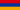  Гамбія: День республіки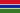  Нігер: День народної згоди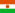 Події1479 до н.е. — Тутмос III посів трон Єгипту, хоча фактична влада все більше переходила до рук Хатшепсут.1184 до н.е. — відповідно до датування Ератосфена та Аполлодора Афінського цього дня грецькі воїни змогли пробратись в Трою за допомогою троянського коня.1333 — коронація Казимира III Великого і його дружини Альдони у Вавельському кафедральному соборі в Кракові.1521 — в Іспанії страчений Хуан де Паділья, провідник повстання іспанської шляхти проти імператора Карла V.1547 — у вирішальній битві Шмалькальдентської війни під Мюльбергом папські війська під проводом Карла V Габсбурга розбили війська Шмалькальдентського союзу протестантів і захопили в полон їх лідера, курфюрста Саксонії Іоганна Фрідріха I.1558 — королева Шотландії Марія I одружилась з дофіном французьким Франсуа, урочиста церемонія відбулась в соборі Паризької Богоматері «Notre Dame de Paris».1585 — кардинала Феліче Перетті ді Монтальто обрано папою римським Сікстом V. — по смерті Микити Захар'їна, дядька московського царя, країну фактично очолив боярин Борис Годунов.1605 — московський престол посів 16-літній Федір Борисович, син Бориса Годунова.1617 — на мості Лувра за наказом короля Людовика XIII вбили фактичного правителя Франції маркіза Кончіні.1646 — укладено Ужгородську церковну унію.1648 — чотири полки реєстрових козаків повстали проти польської влади і перейшли на бік гетьмана Богдана Хмельницького.1671 — в Кагальнику схоплено ватажка бунту донських козаків Степана Разіна.1682 — (14 квітня за ст. ст.) у Пустозерському острозі (нині Архангельська область) в земляному зрубі спалений протопоп Авакум та інші провідники старообрядництва. Авакум протестував проти церковних реформ Нікона. Знаменитий адепт «древлего благочестя» написав власне житіє — геніальний твір, який містить опис життя тогочасної Росії.1704 — у Бостоні почала видаватись Boston News-Letter, перша регулярна газета колоніального періоду США.1723 — владою Берна страчений швейцарський національний герой, лідер сепаратистів Жан Давель.1771 — узбережжя японського острова Ішигакі зазнало удару цунамі висотою 85 м.1793 — Катерина II видала указ про створення на Правобережній Україні православної єпархії.1794 — загони Тадеуша Костюшка завдали поразки російським військам у битві під Рацлавицями.1800 — дата заснування Бібліотеки Конгресу США президентом Джоном Адамсом, який виділив 5000 доларів на закупівлю книг.1833 — у США запатентована газована вода.1846 — розпочалась американо-мексиканська війна.1867 — утворено Туркестанське генерал-губернаторство. Губернатором призначений генерал К. П. Кауфман.1872 — після виверження вулкана Везувій лавовими потоками спалені два села, загинуло близько 25 осіб.1877 — Росія оголосила війну Османській імперії.1884Намібія проголошена німецькою колонією.Гринвіч затверджений як місце проходження нульового меридіану.1891 — в Італії скасовані вибори за партійними списками.1895 — Джошуа Слокам розпочав перше у світі поодиноке навколосвітнє плавання.1897 — в Римі безробітній П'єтро Аччарто намагався заколоти кинджалом короля Італії Умберто I.1898 — Іспанія оголосила війну США, відкинувши ультиматум вивести свої війська з Куби.1900 — вийшла друком основна книга Зигмунда Фрейда «Тлумачення снів».1909 — вперше кінооператор здійснив політ на аероплані. Це відбулось у Сентоселле, поблизу Рима. Як пасажира його взяв на борт свого біплану Вілбур Райт.1915 — османська влада починає масові арешти і депортацію вірменської інтелігенції Константинополя. Згодом цей день стане днем пам'яті жертв геноциду вірмен.1916 — початок «Великоднього повстання» ірландців проти  британського  панування.1918 — американський експедиційний корпус здійснив висадку в Мурманську. — на таємній нараді з командуванням німецької армії генерал Павло Скоропадський домовився про підтримку німцями повалення Центральної Ради.1919 — більшовики на один день захопили Київ. — у Литві повалено радянський уряд. — створена галерея мистецтв Торонто.1920 — уряди Польщі і УНР уклали угоду про військову допомогу.1921 — терористами вбито міністра зовнішніх справ Німеччини Вальтера Ратенау.1926 — підписано радянсько-німецький Договір про дружбу та нейтралітет.1927 — відкриття в Москві першої світової виставки моделей міжпланетних апаратів, механізмів, приладів та історичних матеріалів (тривала 2 місяці).1930 — Едда Муссоліні (донька італійського диктатора) одружилася з графом Галеаццо Чіано.1938 — на кіноекрани вийшла комедія Григорія Александрова «Волга-Волга» з Любов'ю Орловою і Ігорем Ільїнським в головних ролях.1940 — Велика Британія розпочинає евакуацію своїх військ з Греції. Протягом шести днів країну залишило понад 50 тисяч військовослужбовців, а зброя, техніка і літаки були залишені напризволяще. — Генріх Гіммлер підписав наказ про створення концентраційного табору в Освенцимі.1944 — Західний фронт радянських військ розділено на 2-й і 3-й Білоруські фронти.1945 — італійські комуністи підняли антифашистське повстання на півночі Італії. — Генріх Гіммлер безрезультатно намагався через шведського дипломата Фольке Бернадотта запропонувати Великії Британії і США безумовну капітуляцію вермахту на Західному фронті, щоб продовжити війну з СРСР.1946 — перші польоти на реактивних літаках МіГ-9 (пілот-випробовувач А. Н. Грінчік) та Як-15 (М. І. Іванов).1949 — у Києві урочисто відкрито літературно-художній музей Тараса Шевченка. — в Англії відмінені обмеження на продаж цукерок, що були введені під час війни.1950 — Трансйорданія перейменована на Йорданське Хашимітське Королівство.1952 — в Онтаріо вперше по нафтопроводі поступила нафта з провінції Альберта (Канада).1953 — англійська королева Єлизавета II надала лицарський титул Вінстону Черчиллю.1954 — братиславським судом до довічного ув'язнення засуджено колишнього голову словацької комуністичної партії Густава Гусака (майбутнього голову комуністичної Чехословаччини).1955 — завершується Бандунгська конференція 29 «неприєднавшихся» держав, які засудили колоніалізм, расизм та холодну війну між США і СРСР. — Ірак і Туреччина підписали угоду про співробітництво у сфері безпеки й оборони (т. зв. «Багдадський пакт»). У цьому ж році до нього приєднались Велика Британія, Іран та Пакистан.1957 — на Державній нараді КНР Мао Цзедун заявив: «Не треба читати багато книг».1962 — у США здійснено першу телетрансляцію з тихоокеанського узбережжя на атлантичне — телесигнал з Каліфорнії був переданий через перший експериментальний телесупутник «Eco-1» і прийнятий у Массачусетсі.1964 — у південному В'єтнамі партизани ледве не збили літак з американським генералом Вільямом Вестморлендом, поранивши шістьох осіб на борту.1965 — у Радянській Вірменії вперше відмітили День пам'яті жертв Геноциду вірмен в Османській імперії 1915–1923 рр. — інтервенція американських військ в Домініканську республіку.1967 — в Греції хунта «чорних полковників» заборонила носіння міні-спідниць. — при поверненні на Землю КК Союз-1 загинув Володимир Комаров. Керівництво замовчувало цей факт 13 годин.1968 — Маврикій став членом ООН.1970 — КНР запустила свій перший штучний супутник Землі «Dong Fang Hong 1». — Гамбія, яка в 1965 році здобула незалежність від Великої Британії, проголошена республікою.1974 — заарештовано Гійома — особистого референта канцлера ФРН Віллі Брандта, який виявився офіцером міністерства держбезпеки НДР. Через два тижні В. Брандт добровільно пішов у відставку.1975 — британський уряд прийняв рішення купити контрольний пакет акцій автомобільної компанії «British Layland Motors». — терористична група Баадер-Майнхоф влаштовує вибух в посольстві ФРН в Стокгольмі.1980 — трагічно закінчилася спроба США звільнити заручників, яких утримували ісламські радикали в американському посольстві в Тегерані — вісім службовців загинули, решта заручників залишились в руках терористів1981 — представлено перший персональний комп'ютер IBM. — США скасували ембарго на поставки зерна до СРСР.1983 — за результатами виборів Соціалістична партія Австрії (СПА) втратила абсолютну більшість в парламенті, що змусило федерального канцлера соціаліста Бруно Крайського подати у відставку. Його наступник Фред Зіновац сформував коаліційний уряд СПА і національно-ліберальної Австрійської партії свободи.1984 — у Сан-Франциско компанія «Apple» анонсувала свій портативний комп'ютер Apple II вагою 6 кілограмів і розміром з валізу. Проте пишне гасло «Apple II — назавжди», під яким проводилась рекламна кампанія, виявилося далеким від дійсності — через 5 років Apple II був знятий з виробництва.1985 — Верховний Суд Канади визнав законною роботу магазинів у неділю.1986 — затонув філіппінський пором «Дона Жозефіна», 194 особи загинули.1987 — у Перській затоці американський флот уперше у світі використав дельфінів у військових цілях.1990 — на орбіту Землі був доставлений телескоп Хаббла.1992 — створена Федеративна Республіка Югославія (Сербія і Чорногорія).1993 — бойовики ІРА влаштовують вибух в районі Бішопсгейт (Лондон), який призвів до значних руйнувань.1996 — Палестинська Національна Рада проголосувала за вилучення із програмних документів Організації Визволення Палестини (ОВП) положень, що закликали до збройної боротьби з Ізраїлем аж до повного знищення його як держави.1997 — США стали 75-ю державою, котра ратифікувала міжнародний договір про заборону хімічної зброї, підписаний у 1993 році 164-та країнами, він зобов'язував підписантів до 2007 року знищити всі наявні запаси цього виду зброї і промислові потужності з її виробництва. — нижня палата японського парламенту проголосувала за дозвіл проводити в країні операції з пересадки серця.1998 — Сергій Кірієнко призначений головою уряду РФ. — НАТО пред'явив Югославії ультиматум з вимогою вивести війська з Косово. — Володимир Жириновський на факультеті соціології МДУ захистив докторську дисертацію на звання доктора філософських наук: «Росія: минуле, сучасність і майбутнє російської нації».1999 — на засіданні у Вашингтоні рада НАТО прийняла нову стратегічну концепцію, що дозволяла використання збройних сил блоку для запобігання порушенню прав людини будь-де у Європі.2000 — у районі мису Тарханкут протикорабельна крилата ракета, запущена з російської берегової установки, влучила в український теплохід «Павло Верещагін», який опинився в зоні бойових стрільб Чорноморського флоту. — технологічний збій на ядерному реакторі в Японії.2001 — Елтон Джон виступив з концертом в Царському Селі (Росія).2004 — США скасували економічні санкції, накладені на Лівію 18 років тому. Це свого роду винагорода за відмову лівійського керівництва від розробки зброї масового знищення. — Віталій Кличко в бою з Коррі Сандерсом завоював вакантний титул чемпіона світу з боксу в суперважкій вазі за версією WBC.2005 — інаугурація папи Бенедикта XVI.2006 — скоєно терористичні акти в єгипетському курорті Дахаб.Народились1490 — Франциск Скорина, білоруський першодрукар, просвітник1533 — Вільгельм I Оранський, перший штатгальтер Голландії, граф  Нассауський  і принц Оранський1581 — Вінсент де Поль, французький монах, католицький святий1620 — Джон Гронт, англійський статистик, засновник демографії1706 — Джованні Батіста Мартіні, італійський композитор, вчитель Й. К. Баха, Моцарта, Глюка і М. Березовського1743 — Едмунд Картрайт, англійський винахідник механічного ткацького верстата1791 — Микола Олександрович Бестужев (пом. 1855), декабрист, історик  російського флоту, художник.1815 — Ентоні Троллоп (пом. 1882), англійський письменник.1817 — Жан Шарль де Маріньяк (пом. 1894), швейцарський хімік, відкривач ітербію.1822 — Янко Краль (пом. 1876), словацький поет, діяч національно-визвольного руху 40-х рр. XIX ст.1845 — Карл Шпіттелер (пом. 1924), швейцарський письменник, романіст, есеїст, лауреат Нобелівської премії 1919 року.1880 — Гідеон Сундбек, винахідник застібки-блискавки.1881 — Павло Якович Павлінов (пом. 1966), живописець, майстер ксилографії.1898 — Анатолій Петрович Кторов (пом. 1980), актор МХАТу, кіноактор («Процес про три мільйони», «Праздник Святого Йоргена», «Война и мир»).1904 — Віллем де Кунінг, провідний художник і скульптор другої половини XX століття, один з лідерів абстрактного експресіонізму.1901 — Божко Сава Захарович, український письменник1905 — Роберт Пенн Воррен (пом. 1989), американський письменник та поет.1909 — Бернхард Гржимек (пом. 1987), німецький зоолог, письменник, директор Франкфуртського зоопарку («Вони належать усім»).1920 — Дмитро Григорович Білоус, український письменник1921 — Ярослав Мах (пом. 1972), чеський режисер та сценарист.1924 — Франко Манніно, італійський композитор і диригент.1933 — Резо Чейшвілі, грузинський сценарист.1934 — Ширлі Маклейн, американська акторка, лауреат премії «Оскар» 19831936 — Джилл Айрленд (пом. 1990), англо-американська акторка.1936 — Ернст Цюндель, німецький публіцист, ревізіоніст Голокосту.1939 — Лілі Іванова, болгарська співачка.1941 — Джон Крістофер Вільямс, австралійський гітарист.1942 — Барбра Стрейзанд, американська співачка й акторка.1945 — Дуг Кліффорд, ударник американської групи «Creedence Clearwater Revival».1947 — Гленн Корнік, рок-музикант, екс-«Jethro Tull»1952 — Жан-Поль Готьє, французький модельєр. Після роботи у П'єра Кардена (Pierre Cardin) створив в 1978 свою першу колекцію1952 — Віталій Мацько, письменник, доктор філологічних наук, професор1955 — Володимир Аджамов, класичний танцівник лірико-героїчного плану1955 — Балабко Олександр Васильович, український журналіст, письменник1955 — Макаров Юрій Володимирович, український журналіст, телеведучий1957 — Борис Вільямс, ударник гурту «The Cure»1963 — Біллі Гоулд, бас-гітара гурту «Faith No More»1982 — Келлі Кларксон, американська поп-рок співачка, переможниця першого сезону «American Idol».Померли624 — Мелліт, перший єпископ Лондона, третій архієпископ Кентерберійський, засновник собору св. Павла в Лондоні.1530 — Джакопо Саннадзаро, італійський гуманіст, поет (*1456).1731 — Данієль Дефо, англійський письменник і публіцист, відомий як автор «Робінзона Крузо».1783 — Григорій Орлов, російський фельдмаршал, граф, фаворит Катерини II (нар.1734).1795 — Полторацький Марко Федорович, український співак (баритон). Козак Сосницької сотні Чернігівського полку. Дід Анни Керн.1929 — Бриммер Микола Леонідович, художник-графік, ксилограф, книжковий ілюстратор.1967 — Комаров, льотчик-космонавт СРСР, загинув при завершенні польоту на кораблі «Союз-1».2002 — Аркадій Танхумович Єлішевич, український науковець, доктор технічних наук, професор Донецького політехнічного інституту (нар.1932).2004 — Есте Лаудер (Жозефін Естер Ментцер, нар.1908), американка, глава косметичної фірми.2005 — Езер Вейцман (нар.1924), президент Ізраїлю (1993–2000 рр.).2005 — Аркадій Вайнер, письменник (брати Вайнери).